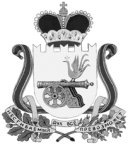 СОВЕТ ДЕПУТАТОВ ТУМАНОВСКОГО СЕЛЬСКОГО ПОСЕЛЕНИЯВЯЗЕМСКОГО РАЙОНА СМОЛЕНСКОЙ ОБЛАСТИРЕШЕНИЕот  24.03.2021               № 3	В соответствии с Федеральным законом от 22 октября 2004 года № 125-ФЗ «Об архивном деле в Российской Федерации», Федеральным законом от 06 октября 2003 года № 131-ФЗ «Об общих принципах организации местного самоуправления в Российской Федерации», приказом Федерального архивного агентства от 20 декабря 2019 года № 236 «Об утверждении Перечня типовых управленческих архивных документов, образующихся в процессе деятельности государственных органов, органов местного самоуправления и организаций, с указанием сроков их хранения», руководствуясь Уставом Тумановского сельского поселения Вяземского района Смоленской области, Совет депутатов Тумановского сельского поселения Вяземского района Смоленской области   РЕШИЛ:Утвердить номенклатуру дел Совета депутатов Тумановского сельского поселения Вяземского района Смоленской области (прилагается).            2. Обнародовать настоящее решение на информационных стендах Тумановского сельского поселения и опубликовать на официальном сайте Администрации Тумановского сельского поселения Вяземского района Смоленской области.3. Контроль за исполнением настоящего решения оставляю за собой.Глава муниципального образованияТумановского сельского поселенияВяземского района Смоленской области                                      М.Г.ГущинаУТВЕРЖДАЮГлава муниципального образованияТумановского   сельского поселения Вяземского района Смоленской области__________________М.Г.Гущина «24» 03.2021НОМЕНКЛАТУРА  ДЕЛна 2021 годВедущий специалист  АдминистрацииТумановского   сельского        поселенияВяземского   района  Смоленской области                                        Г.Н.Щербакова«_____»_____________ 2021годаСОГЛАСОВАНО                                                    СОГЛАСОВАНОПротокол  ЭК Администрации                                 Протокол ЭПК Тумановского  сельского                                          Департамента Смоленскойпоселения Вяземского района                                 области по  культуре                                                  Смоленской области                                                        от __________20__ №_____                                       от 30.11.2020 №11    Итоговая запись о категориях и количестве дел, заведенных в________годуВедущий специалист  АдминистрацииТумановского    сельского        поселенияВяземского   района  Смоленской области                                         Г.Н.Щербакова«_____»_____________ 2021годаОб утверждении номенклатуры дел Совета депутатов Тумановского сельского поселения Вяземского района Смоленской области Совет депутатовТумановского сельского поселения Вяземского района Смоленской областиИндексделаЗаголовок делаКол-во делСрокихранения и№ статьи поперечнюПримечание1234501-01Федеральные законы и иные нормативные правовые акты Российской ФедерацииДМНст. 1б01-02Областные законы, постановления Смоленской областной Думы, указы и распоряжения Губернатора Смоленской области, постановления и распоряжения Администрации Смоленской областиДМНст. 3б, 4б01-03Протоколы заседаний Совета депутатовПост.ст. 18а01-04Решения Совета депутатовПост.ст. 54а01-05Устав сельского поселения, изменения и дополнения в негоПост.ст. 4а01-06Регистры решений Совета депутатовПост.ст. 4501-07Регламент Совета депутатов Пост.ст.8-а01-08Протоколы публичных слушанийПост.ст. 18-л01-09Утвержденный бюджет  с изменениямиПост.ст. 247-аВ Администрации01-10Документы о работе постоянной комиссии по бюджету, финансовой и налоговой политике, по вопросам муниципального имуществаПост.ст. 18-г01-11Документы о работе постоянной комиссии по вопросам жилищно-коммунального хозяйства и благоустройству Пост.ст.18-г01-12Документы о работе постоянной комиссии по вопросам социально-культурно бытовымПост.ст.18-г01-13План работы СоветаПост.ст. 198-а01-14Списки депутатов Совета депутатов Пост.ст. 462-а01-15Документы (представления, протесты, решения, заключения, переписка) о соблюдении норм законодательства ЭПКст. 701-16Заключения по результатам антикоррупционной экспертизы  решений Совета депутатов5 лет ЭПКст. 6-а01-17Заключения по результатам антикоррупционной экспертизы проектов решений Совета депутатов5 лет ЭПКст. 6-а01-18Журнал регистрации решений Совета депутатовпостоянност. 182аПереходящее01-19Журнал регистрации заключений по результатам антикоррупционной экспертизы проектов решений Совета депутатов5 летст. 13Переходящее01-20Журнал регистрации заключений по результатам антикоррупционной экспертизы решений Совета депутатов5 летст. 13Переходящее01-21Журнал регистрации входящих документовст. 182-гПереходящее01-22Журнал регистрации исходящих документовст. 182-гПереходящее01-23Номенклатура делПост.ст. 156-а01-24Описи дел постоянного хранения (утвержденные)Пост.ст. 172-аПереходящее Хранятся в Администрации поселения01-25Переписка с органами государственной власти  Смоленской области, органами местного самоуправления муниципального района и другими организациями, учреждениями по вопросам деятельности представительного органа сельского поселения. ЭПКст. 1601-26Генеральный план и правила застройки Тумановского  сельского поселения Пост.ст.45                         Переходящее   Хранятся в Администрации поселения01-2701-28По срокам храненияКоличество делВ том числеВ том числеПо срокам храненияКоличество делПереходящихС отметкой ЭПКПостоянногоВременного (свыше 10 лет)Временного (до 10 лет включительно)ИТОГО